МБУДО ДШИ Предгорного округаПлан дистанционной работы преподавателя Кулецкой Т.А.по дополнительной предпрофессиональной программе в области изобразительного искусства «Живопись»по учебному предмету «Лепка» для 2 ДПП-8 классаНа 3 четверть 2021 – 2022 учебный год.МБУДО ДШИ Предгорного округаПлан дистанционной работы преподавателя Кулецкой Т.А.по дополнительной предпрофессиональной программе в области изобразительного искусства «Живопись»по учебному предмету «Лепка» для 2 ДПП-8 классаНа 3 четверть 2021 – 2022 учебный год.МБУДО ДШИ Предгорного округаПлан дистанционной работы преподавателя Кулецкой Т.А.по дополнительной предпрофессиональной программе в области изобразительного искусства «Живопись»по учебному предмету «Лепка» для 2 ДПП-8 классаНа 3 четверть 2021 – 2022 учебный год.МБУДО ДШИ Предгорного округаПлан дистанционной работы преподавателя Кулецкой Т.А.по дополнительной предпрофессиональной программе в области изобразительного искусства «Живопись»по учебному предмету «Лепка» для 2 ДПП-8 классаНа 3 четверть 2021 – 2022 учебный год.№УрокаДата,   кол-во часовТема, материалы для работы    Цели и задачи№112.01.22
2ч«Коллаж. Морские сокровища»
(Картон.Пластилин скульптурный мягкий и цветной, стеки, досочка или клеёнка)Закрепление приобретённых знаний и применение их в творческой работе.
Развитие способности передавать выразительность изображаемых фигур.
Формирование умения лепить композиции.
Умение сохранять целостность композиции при обработке ее отдельных элементов.
план урока №1  и ссылки на интернет ресурсыплан урока №1  и ссылки на интернет ресурсыплан урока №1  и ссылки на интернет ресурсыплан урока №1  и ссылки на интернет ресурсы1.Продолжаем знакомиться с пластилином и техникой работы с ним.
   -Выполнение задания по лепке на заданную тему.
- Просмотрите видео ниже, как выполнить упражнения по смешиванию цветов в пластилине:

    https://www.youtube.com/watch?v=RbW9L0jA93Q     - ( смешивание цветов пластилина)
    
  4. Контроль  усвоения учебного материала.
Для дифференцированного контроля за усвоением учебного творческого материала и выполнением заданий рекомендуется : сфотографировать законченную работу с обязательной подписью фамилии и имени (полностью) ребёнка-автора, фото отправить на электронную почту:    iskusstvo-life73@mail.ru либо в  WhatsApp +79283013009, если нет электронной почты.



1.Продолжаем знакомиться с пластилином и техникой работы с ним.
   -Выполнение задания по лепке на заданную тему.
- Просмотрите видео ниже, как выполнить упражнения по смешиванию цветов в пластилине:

    https://www.youtube.com/watch?v=RbW9L0jA93Q     - ( смешивание цветов пластилина)
    
  4. Контроль  усвоения учебного материала.
Для дифференцированного контроля за усвоением учебного творческого материала и выполнением заданий рекомендуется : сфотографировать законченную работу с обязательной подписью фамилии и имени (полностью) ребёнка-автора, фото отправить на электронную почту:    iskusstvo-life73@mail.ru либо в  WhatsApp +79283013009, если нет электронной почты.



1.Продолжаем знакомиться с пластилином и техникой работы с ним.
   -Выполнение задания по лепке на заданную тему.
- Просмотрите видео ниже, как выполнить упражнения по смешиванию цветов в пластилине:

    https://www.youtube.com/watch?v=RbW9L0jA93Q     - ( смешивание цветов пластилина)
    
  4. Контроль  усвоения учебного материала.
Для дифференцированного контроля за усвоением учебного творческого материала и выполнением заданий рекомендуется : сфотографировать законченную работу с обязательной подписью фамилии и имени (полностью) ребёнка-автора, фото отправить на электронную почту:    iskusstvo-life73@mail.ru либо в  WhatsApp +79283013009, если нет электронной почты.



1.Продолжаем знакомиться с пластилином и техникой работы с ним.
   -Выполнение задания по лепке на заданную тему.
- Просмотрите видео ниже, как выполнить упражнения по смешиванию цветов в пластилине:

    https://www.youtube.com/watch?v=RbW9L0jA93Q     - ( смешивание цветов пластилина)
    
  4. Контроль  усвоения учебного материала.
Для дифференцированного контроля за усвоением учебного творческого материала и выполнением заданий рекомендуется : сфотографировать законченную работу с обязательной подписью фамилии и имени (полностью) ребёнка-автора, фото отправить на электронную почту:    iskusstvo-life73@mail.ru либо в  WhatsApp +79283013009, если нет электронной почты.



№ урокаДата,
кол-во час.Тема, материалы для работыЦели и задачи№2

№3

19.01.22
2ч
26.01.22
2ч
 Декоративное панно «Слово-образ»
(Картон.Скульптурный пластилин мягкий обязательно, стеки, дощечка, большая шпажка или острая палочка для нанесения рисунка, простой карандаш, ластик, цветной пластилин)  Формирование навыка стилизации природных форм.
Совершенствование навыков работы пластилином.
Развитие воображения.
Формирование умения комбинировать простые формы в композицию.план урока №2-№3  и ссылки на интернет ресурсыплан урока №2-№3  и ссылки на интернет ресурсыплан урока №2-№3  и ссылки на интернет ресурсыплан урока №2-№3  и ссылки на интернет ресурсы1. Знакомство с русскими изразцами».

  - Для ознакомления с темой просмотрите видео ниже:
     
      https://www.youtube.com/watch?v=-3_Mt3GZc1g                (Слово-образ)

      3. Контроль  усвоения учебного материала.
Для дифференцированного контроля за усвоением учебного творческого материала и выполнением заданий рекомендуется : сфотографировать законченную композицию, с обязательной подписью фамилии и имени (полностью) ребёнка-автора, фото отправить на электронную почту:    iskusstvo-life73@mail.ru , либо в  WhatsApp +79283013009, если нет электронной почты.


1. Знакомство с русскими изразцами».

  - Для ознакомления с темой просмотрите видео ниже:
     
      https://www.youtube.com/watch?v=-3_Mt3GZc1g                (Слово-образ)

      3. Контроль  усвоения учебного материала.
Для дифференцированного контроля за усвоением учебного творческого материала и выполнением заданий рекомендуется : сфотографировать законченную композицию, с обязательной подписью фамилии и имени (полностью) ребёнка-автора, фото отправить на электронную почту:    iskusstvo-life73@mail.ru , либо в  WhatsApp +79283013009, если нет электронной почты.


1. Знакомство с русскими изразцами».

  - Для ознакомления с темой просмотрите видео ниже:
     
      https://www.youtube.com/watch?v=-3_Mt3GZc1g                (Слово-образ)

      3. Контроль  усвоения учебного материала.
Для дифференцированного контроля за усвоением учебного творческого материала и выполнением заданий рекомендуется : сфотографировать законченную композицию, с обязательной подписью фамилии и имени (полностью) ребёнка-автора, фото отправить на электронную почту:    iskusstvo-life73@mail.ru , либо в  WhatsApp +79283013009, если нет электронной почты.


1. Знакомство с русскими изразцами».

  - Для ознакомления с темой просмотрите видео ниже:
     
      https://www.youtube.com/watch?v=-3_Mt3GZc1g                (Слово-образ)

      3. Контроль  усвоения учебного материала.
Для дифференцированного контроля за усвоением учебного творческого материала и выполнением заданий рекомендуется : сфотографировать законченную композицию, с обязательной подписью фамилии и имени (полностью) ребёнка-автора, фото отправить на электронную почту:    iskusstvo-life73@mail.ru , либо в  WhatsApp +79283013009, если нет электронной почты.


№ урокаДата,
кол-во час.Тема, материалы для работыЦели и задачи№4

№5

№602.02.22
2ч
09.02.22
2ч
02.03.22
2ч. Декоративное панно «Русская народная сказка». Коллективная творческая работа
(ф. А4 Картон. Скульптурный пластилин мягкий обязательно, стеки, дощечка, большая шпажка или острая палочка для нанесения рисунка, простой карандаш, ластик, цветной пластилин ) Формирование навыков работы над коллективным заданием.
Совершенствование навыков работы пластилином.
Развитие воображения.
Формирование умения комбинировать простые формы в изделии.план урока №4 -6 и ссылки на интернет ресурсыплан урока №4 -6 и ссылки на интернет ресурсыплан урока №4 -6 и ссылки на интернет ресурсыплан урока №4 -6 и ссылки на интернет ресурсы1. Продолжаем выполнять творческое задание на тему.
- Продумать эскиз и выполнить на бумаге и подготовить картон, сделав фон-копейку скульптурным пластилином.
 - Перенести заготовленный на бумаге рисунок форму острой шпажкой  
  - Выполнить аппликацию цветным пластилином.
   - Завершить работу по лепке.

2. Контроль  усвоения учебного материала.
Для дифференцированного контроля за усвоением учебного творческого материала и выполнением заданий рекомендуется : сфотографировать законченную работу  с обязательной подписью фамилии и имени (полностью) ребёнка-автора, фото отправить на электронную почту:       iskusstvo-life73@mail.ru   , либо в  WhatsApp +79283013009, если нет электронной почты.







1. Продолжаем выполнять творческое задание на тему.
- Продумать эскиз и выполнить на бумаге и подготовить картон, сделав фон-копейку скульптурным пластилином.
 - Перенести заготовленный на бумаге рисунок форму острой шпажкой  
  - Выполнить аппликацию цветным пластилином.
   - Завершить работу по лепке.

2. Контроль  усвоения учебного материала.
Для дифференцированного контроля за усвоением учебного творческого материала и выполнением заданий рекомендуется : сфотографировать законченную работу  с обязательной подписью фамилии и имени (полностью) ребёнка-автора, фото отправить на электронную почту:       iskusstvo-life73@mail.ru   , либо в  WhatsApp +79283013009, если нет электронной почты.







1. Продолжаем выполнять творческое задание на тему.
- Продумать эскиз и выполнить на бумаге и подготовить картон, сделав фон-копейку скульптурным пластилином.
 - Перенести заготовленный на бумаге рисунок форму острой шпажкой  
  - Выполнить аппликацию цветным пластилином.
   - Завершить работу по лепке.

2. Контроль  усвоения учебного материала.
Для дифференцированного контроля за усвоением учебного творческого материала и выполнением заданий рекомендуется : сфотографировать законченную работу  с обязательной подписью фамилии и имени (полностью) ребёнка-автора, фото отправить на электронную почту:       iskusstvo-life73@mail.ru   , либо в  WhatsApp +79283013009, если нет электронной почты.







1. Продолжаем выполнять творческое задание на тему.
- Продумать эскиз и выполнить на бумаге и подготовить картон, сделав фон-копейку скульптурным пластилином.
 - Перенести заготовленный на бумаге рисунок форму острой шпажкой  
  - Выполнить аппликацию цветным пластилином.
   - Завершить работу по лепке.

2. Контроль  усвоения учебного материала.
Для дифференцированного контроля за усвоением учебного творческого материала и выполнением заданий рекомендуется : сфотографировать законченную работу  с обязательной подписью фамилии и имени (полностью) ребёнка-автора, фото отправить на электронную почту:       iskusstvo-life73@mail.ru   , либо в  WhatsApp +79283013009, если нет электронной почты.







№ урокаДата,
кол-во час.Тема, материалы для работыЦели и задачи№7

№8






09.03.22
2ч
16.03.22
2ч





Композиция из пластилина и декоративных материалов.
«Муравейник» или «Паутина с паучком»
(Картон размером 6см*6см, цветной пластилин, дощечка, стеки, простой карандаш, ластик, бумага ф.А4.Закрепление знаний о полученных техниках работы с пластилином.
Развитие творческой фантазии и усердия.




план урока №7-№8  и ссылки на интернет ресурсыплан урока №7-№8  и ссылки на интернет ресурсыплан урока №7-№8  и ссылки на интернет ресурсыплан урока №7-№8  и ссылки на интернет ресурсы1.На этих уроках используем предлагаемую информацию на фото ниже :
 Примеры паучков( также можно сделать и муравьишек):

           
     - Далее работа в материале. Можно придумать веточки дерева с листочками и между ними паутинка.
  - При выполнении муравейника необходимо вылепить сам муравейник, сделав из бумаги и скотча форму и облепить скульптурным пластилином. Поверх вылепить веточки, соломки, листики в муравейнике, затем посадить , отдельно вылепленных муравьишек.
  Не забываем, что можно смешивать цвета в пластилине, не лепим одним цветом!
Также вспоминаем пластилиновые техники ( жгутики, спиральки, шарики, живопись пластилином, вырезание отдельных элементов, наложение одного цвета на другой).
 
            2. Контроль  усвоения учебного материала.
Для дифференцированного контроля за усвоением учебного творческого материала и выполнением заданий рекомендуется : сфотографировать работу  с обязательной подписью фамилии и имени (полностью) ребёнка-автора, фото отправить на электронную почту:    :    iskusstvo-life73@mail.ru , либо в  WhatsApp +79283013009, если нет электронной почты.



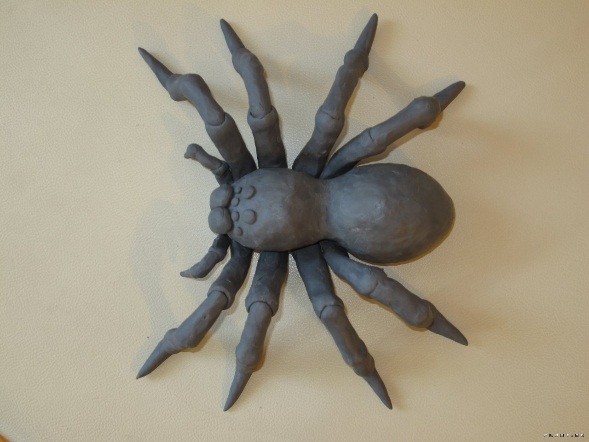 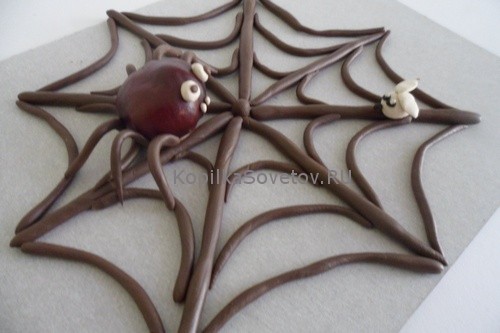 1.На этих уроках используем предлагаемую информацию на фото ниже :
 Примеры паучков( также можно сделать и муравьишек):

           
     - Далее работа в материале. Можно придумать веточки дерева с листочками и между ними паутинка.
  - При выполнении муравейника необходимо вылепить сам муравейник, сделав из бумаги и скотча форму и облепить скульптурным пластилином. Поверх вылепить веточки, соломки, листики в муравейнике, затем посадить , отдельно вылепленных муравьишек.
  Не забываем, что можно смешивать цвета в пластилине, не лепим одним цветом!
Также вспоминаем пластилиновые техники ( жгутики, спиральки, шарики, живопись пластилином, вырезание отдельных элементов, наложение одного цвета на другой).
 
            2. Контроль  усвоения учебного материала.
Для дифференцированного контроля за усвоением учебного творческого материала и выполнением заданий рекомендуется : сфотографировать работу  с обязательной подписью фамилии и имени (полностью) ребёнка-автора, фото отправить на электронную почту:    :    iskusstvo-life73@mail.ru , либо в  WhatsApp +79283013009, если нет электронной почты.



1.На этих уроках используем предлагаемую информацию на фото ниже :
 Примеры паучков( также можно сделать и муравьишек):

           
     - Далее работа в материале. Можно придумать веточки дерева с листочками и между ними паутинка.
  - При выполнении муравейника необходимо вылепить сам муравейник, сделав из бумаги и скотча форму и облепить скульптурным пластилином. Поверх вылепить веточки, соломки, листики в муравейнике, затем посадить , отдельно вылепленных муравьишек.
  Не забываем, что можно смешивать цвета в пластилине, не лепим одним цветом!
Также вспоминаем пластилиновые техники ( жгутики, спиральки, шарики, живопись пластилином, вырезание отдельных элементов, наложение одного цвета на другой).
 
            2. Контроль  усвоения учебного материала.
Для дифференцированного контроля за усвоением учебного творческого материала и выполнением заданий рекомендуется : сфотографировать работу  с обязательной подписью фамилии и имени (полностью) ребёнка-автора, фото отправить на электронную почту:    :    iskusstvo-life73@mail.ru , либо в  WhatsApp +79283013009, если нет электронной почты.



1.На этих уроках используем предлагаемую информацию на фото ниже :
 Примеры паучков( также можно сделать и муравьишек):

           
     - Далее работа в материале. Можно придумать веточки дерева с листочками и между ними паутинка.
  - При выполнении муравейника необходимо вылепить сам муравейник, сделав из бумаги и скотча форму и облепить скульптурным пластилином. Поверх вылепить веточки, соломки, листики в муравейнике, затем посадить , отдельно вылепленных муравьишек.
  Не забываем, что можно смешивать цвета в пластилине, не лепим одним цветом!
Также вспоминаем пластилиновые техники ( жгутики, спиральки, шарики, живопись пластилином, вырезание отдельных элементов, наложение одного цвета на другой).
 
            2. Контроль  усвоения учебного материала.
Для дифференцированного контроля за усвоением учебного творческого материала и выполнением заданий рекомендуется : сфотографировать работу  с обязательной подписью фамилии и имени (полностью) ребёнка-автора, фото отправить на электронную почту:    :    iskusstvo-life73@mail.ru , либо в  WhatsApp +79283013009, если нет электронной почты.



№ УрокаДата,
кол-во час.Тема, материалы для работыЦели и задачи
№9


23.03.22
2ч.

Текущая аттестация.
«Волшебное зеркало»
(Картон, цветной пластилин, дощечка, стеки, простой карандаш, ластик)
Развитие наблюдательности, образного мышления, мелкой моторики.
Формирование пространственного мышления и творческого воображения.
Формирование навыков моделирования.план урока №9 и ссылки на интернет ресурсыплан урока №9 и ссылки на интернет ресурсыплан урока №9 и ссылки на интернет ресурсыплан урока №9 и ссылки на интернет ресурсы
1. На основе пройденных тем  вылепить декоративное зеркало.
       
   - Для начала работы, просмотреть видео ниже, и пользуясь им, приступить к работе.
   
   https://www.youtube.com/watch?v=2N8_IQYLEo4             -( рамки для зеркал)

   - После просмотра видео вырезаете из картона овал размером 20 см на 15 см.
   - Далее заполняете его скульптурным пластилином, делаете «копейку».
   - Следующим этапом делаем фон светло-голубого цвета.
   -Далее работа выполняется цветным пластилином , декорируем раму для зеркала, просмотрев видео выше. Придумываем свой декор.

   2. Контроль  усвоения учебного материала.
Для дифференцированного контроля за усвоением учебного творческого материала и выполнением заданий рекомендуется : сфотографировать завершённую работу с обязательной подписью фамилии и имени (полностью) ребёнка-автора, фото отправить на электронную почту:    :    iskusstvo-life73@mail.ru , либо в  WhatsApp +79283013009, если нет электронной почты.



1. На основе пройденных тем  вылепить декоративное зеркало.
       
   - Для начала работы, просмотреть видео ниже, и пользуясь им, приступить к работе.
   
   https://www.youtube.com/watch?v=2N8_IQYLEo4             -( рамки для зеркал)

   - После просмотра видео вырезаете из картона овал размером 20 см на 15 см.
   - Далее заполняете его скульптурным пластилином, делаете «копейку».
   - Следующим этапом делаем фон светло-голубого цвета.
   -Далее работа выполняется цветным пластилином , декорируем раму для зеркала, просмотрев видео выше. Придумываем свой декор.

   2. Контроль  усвоения учебного материала.
Для дифференцированного контроля за усвоением учебного творческого материала и выполнением заданий рекомендуется : сфотографировать завершённую работу с обязательной подписью фамилии и имени (полностью) ребёнка-автора, фото отправить на электронную почту:    :    iskusstvo-life73@mail.ru , либо в  WhatsApp +79283013009, если нет электронной почты.



1. На основе пройденных тем  вылепить декоративное зеркало.
       
   - Для начала работы, просмотреть видео ниже, и пользуясь им, приступить к работе.
   
   https://www.youtube.com/watch?v=2N8_IQYLEo4             -( рамки для зеркал)

   - После просмотра видео вырезаете из картона овал размером 20 см на 15 см.
   - Далее заполняете его скульптурным пластилином, делаете «копейку».
   - Следующим этапом делаем фон светло-голубого цвета.
   -Далее работа выполняется цветным пластилином , декорируем раму для зеркала, просмотрев видео выше. Придумываем свой декор.

   2. Контроль  усвоения учебного материала.
Для дифференцированного контроля за усвоением учебного творческого материала и выполнением заданий рекомендуется : сфотографировать завершённую работу с обязательной подписью фамилии и имени (полностью) ребёнка-автора, фото отправить на электронную почту:    :    iskusstvo-life73@mail.ru , либо в  WhatsApp +79283013009, если нет электронной почты.



1. На основе пройденных тем  вылепить декоративное зеркало.
       
   - Для начала работы, просмотреть видео ниже, и пользуясь им, приступить к работе.
   
   https://www.youtube.com/watch?v=2N8_IQYLEo4             -( рамки для зеркал)

   - После просмотра видео вырезаете из картона овал размером 20 см на 15 см.
   - Далее заполняете его скульптурным пластилином, делаете «копейку».
   - Следующим этапом делаем фон светло-голубого цвета.
   -Далее работа выполняется цветным пластилином , декорируем раму для зеркала, просмотрев видео выше. Придумываем свой декор.

   2. Контроль  усвоения учебного материала.
Для дифференцированного контроля за усвоением учебного творческого материала и выполнением заданий рекомендуется : сфотографировать завершённую работу с обязательной подписью фамилии и имени (полностью) ребёнка-автора, фото отправить на электронную почту:    :    iskusstvo-life73@mail.ru , либо в  WhatsApp +79283013009, если нет электронной почты.


